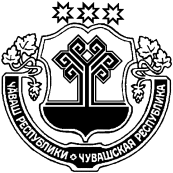       О признании утратившим силу  постановления администрации Михайловского сельского поселения  от 26.08.2016 г. № 81 «О порядке уведомления представителя нанимателя(работодателя) о намерении выполнять иную оплачиваемую работу муниципальными служащими администрации Михайловского сельского поселения Цивильского района Чувашской Республики»        В соответствии с п.6 ч.1 ст.3, п.20 ч.1 ст.20, ст. 12.5 Федерального закона от 25.12.2008 г. № 273-ФЗ «О противодействии коррупции», ст.14 Федерального закона от 02.03.2007 г. N 25-ФЗ "О муниципальной службе в Российской Федерации", с Законами  Чувашской Республики от 05.10.2007 № 62 «О муниципальной службе в Чувашской Республике» ( изм. и доп. вступ в силу с 01.01.2021 г.) от 21.09.2020 г. № 70 «О внесении изменений в закон Чувашской Республики « О муниципальной службе в Чувашской Республике», на основании протеста прокуратуры Цивильского района №03-05-2021 от 26.11.2021г. администрация Михайловского сельского поселения Цивильского района Чувашской Республики ПОСТАНОВЛЯЕТ:1. Признать утратившим силу постановление администрации Михайловского сельского поселения Цивильского района Чувашской Республики от 26.08.2016 № 81 «О порядке уведомления представителя нанимателя (работодателя) о намерении выполнять иную оплачиваемую работу муниципальными служащими администрации Михайловского сельского поселения Цивильского района Чувашской Республики».2. Настоящее постановление вступает в силу после его официального опубликования (обнародования).Глав администрацииМихайловского сельского поселения                                                    Г.И.НиколаевЧĂВАШ  РЕСПУБЛИКИÇЕРПУ РАЙОНĚ ЧУВАШСКАЯ  РЕСПУБЛИКА ЦИВИЛЬСКИЙ   РАЙОН  МИХАЙЛОВКА  ЯЛ ПОСЕЛЕНИЙĚН АДМИНИСТРАЦИЙЕ                     ЙЫШАНУ  2021 с. декабрĕн 27 -мĕшĕ  65- №                Михайловка     ялě АДМИНИСТРАЦИЯМИХАЙЛОВСКОГО  СЕЛЬСКОГОПОСЕЛЕНИЯ            ПОСТАНОВЛЕНИЕ   27 декабря   2021 г. №  65            деревня    Михайловка